上馆镇山顶光伏发电项目一、项目名称：恒颐能源发展（山西）有限公司闹市村山顶光伏发电项目二、申报单位恒颐能源发展（山西）有限公司三、申报单位简况恒颐能源发展（山西）有限责任公司位于“摔跤之乡”忻州，具体地址是山西省忻州市代县上馆镇代县城道路三号，于2020-07-03在忻州工商注册成立，注册资本5000万，主要经营项目为： 电力业务:太阳能发电、风力发电；建设工程:建筑施工:园林绿化工程、造林工程承包，古建工程承包；土地整治服务（整理、复垦、开发）；新能源汽车充电设施建设与管理；矿山设备的安装及销售；煤炭、焦炭、建材（不含木材、易腐蚀、易燃易爆及危险化学品）、钢材、铁精矿粉的销售。四、项目概况（一）项目内容1、项目区位于上馆镇闹市村。2、项目建设内容及规模:新建100MW(最终以实际勘察设计及行政主管部门审批为准）光伏发电项目。占用山坡地约2600亩，需建设升压站一座(需征用土地15亩）。（二）项目投资估算：总投资8亿元，采取企业自等.(三)项目配套条件：(需平整场地、拓宽道路、水、电、气、通讯及其它配套设施)(四)项目市场预测及效益分析光伏电站建成后年发电量可达1亿千瓦时以上，可产生经济效益约6000万元，预计十五年可收回全部投资。五、项目进展情况（一）政策:山顶光伏符合国家、产业政策及山西省产业规划;（二）核准（备案）：未申报、核准备案（三）土地、环保：手续正在办理中（四）项目可行性研究报告及项目建议书：已经与闹市村签订投资协议（五）项目前期进展情况：正在筹备中六、拟引资方式：(企业自筹)七、招商方向：人才、技术八、申报单位联系方式地址:山西省忻州市代县上馆镇代县城道路三号联系人:程贵明手机:13935083740电子信箱:http://53659233.1024sj.com/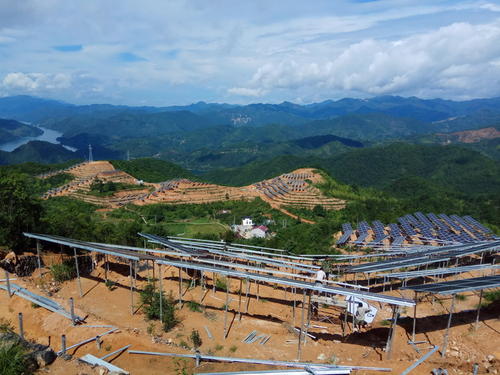 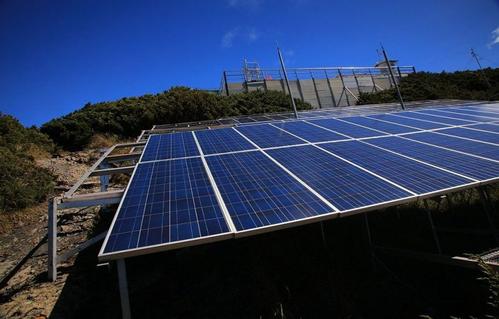 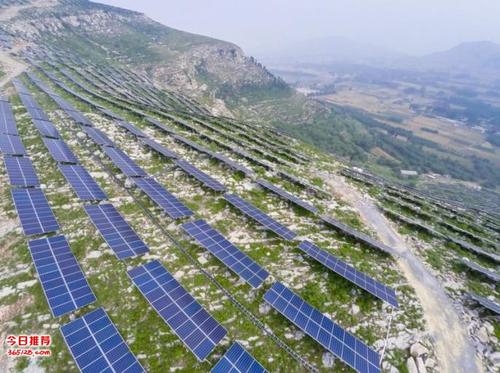 